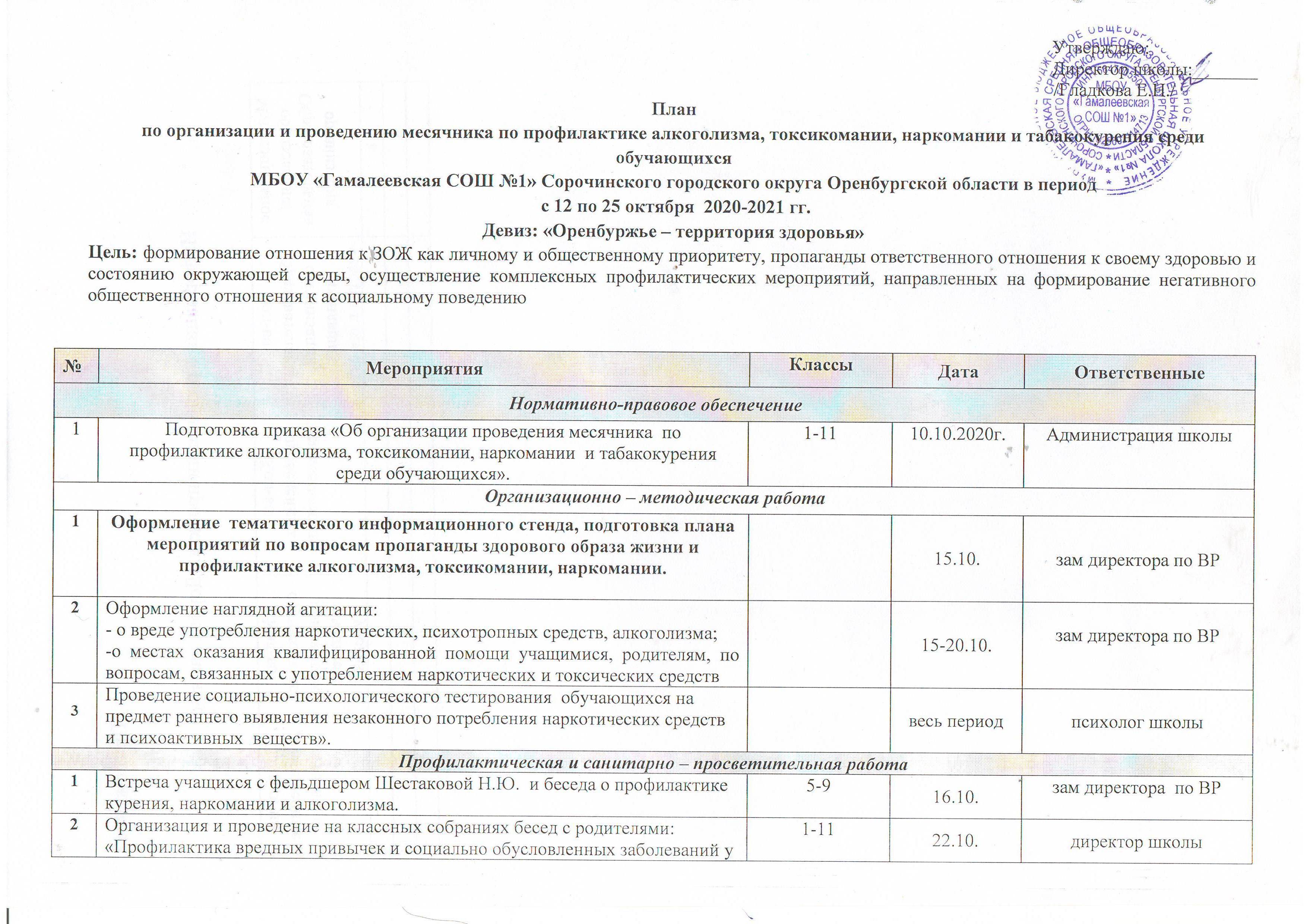 .3Лекция-беседа "Горькие плоды сладкой жизни" с учащимися 10-11 кл.10-1115.10.Кл. руководитель4Оформление выставки книг в школьной библиотеке и подборка материалов по проблеме  алкоголизма, наркомании, курения, ВИЧ-инфекции.5-9весь периодВялкова О.Г.5Встреча с инспектором  ПДН, участковым полиции с. Гамалеевка1 Поповым О.А.   «Ответственность за поступки  и преступления».5-919.10.Зам. директора по ВР6Проведение межведомственных рейдов в места скопления молодёжи, а также иным объектам, определенным Законом Оренбургской области от 16.12.2009 № 3279/760-IV-ОЗ «О мерах по предупреждению причинения вреда физическому, психическому, духовному и нравственному развитию детей на территории Оренбургской области».1-11Весь периодЗам. директора по ВР7Организация индивидуальных консультаций, бесед, тренингов для обучающихся и родителей по вопросам здоровьесбережения, профилактики наркомании и других зависимостей в детско-подростковой среде с участием заинтересованных специалистов.8-11Весь периодЗам. директора по ВРПсихолог школы		Общественно – массовая работа		Общественно – массовая работа		Общественно – массовая работа		Общественно – массовая работа		Общественно – массовая работа8Проведение классных часов по пропаганде ЗОЖ, профилактике алкоголизма, токсикомании, наркомании, табакокурения:    - «Как противостоять вредным привычкам?»- «Привычки и здоровье».1-111-45-712.- 25.10.Кл. рук 1-11 кл9Конкурс   рисунков, стенгазет  «Мы за здоровый образ жизни».1-45-7Весь периодКл.   руководители10Видеолекторий «Правда и мифы о наркотиках» с последующим обсуждением.1-1121.10.зам директора  по ВР11Профилактические беседы с учащимися на темы:-«Здоровый образ жизни и его составляющие»-«Умей сказать «нет!»-«Stop-курение!».Весь периодУчитель физкультурыИнформационное сопровождениеИнформационное сопровождениеИнформационное сопровождениеИнформационное сопровождениеИнформационное сопровождение12Освещение на сайте школы  информации хода и итогов проведения месячника по профилактике алкоголизма, токсикомании,  наркомании и табакокурения среди подростков, с указанием  телефонов Доверия.